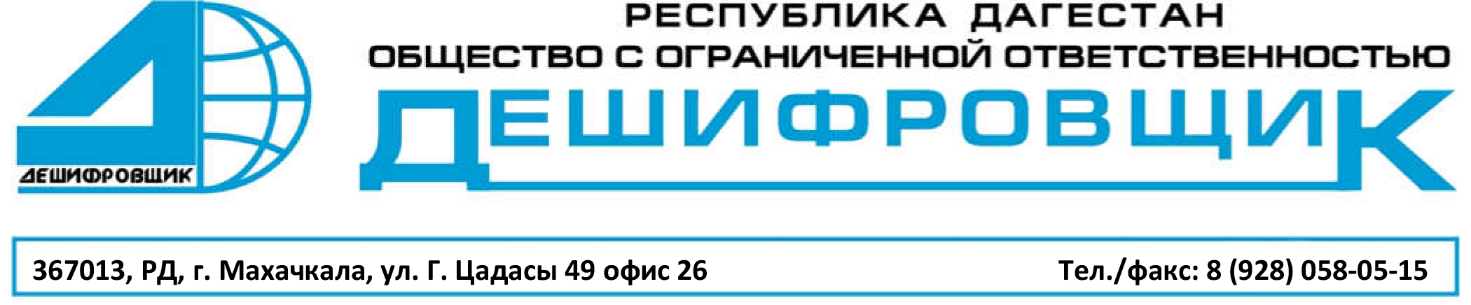 ГЕНЕРАЛЬНЫЙ ПЛАН СЕЛЬСКОГО ПОСЕЛЕНИЯ «сельсовет кошкентский»хивского района РЕСПУБЛИКИ ДАГЕСТАНТОМ 1ПОЛОЖЕНИЯ О ТЕРРИТОРИАЛЬНОМ ПЛАНИРОВАНИИГенеральный директор ООО «Дешифровщик»						Д.Д. БабаевРуководитель проектаООО «Дешифровщик»						З.Ф. ЯкубовМахачкала 2022Оглавление1.Сведения о видах, назначении и наименованиях планируемых для размещения объектов местного значения поселения, их основные характеристики, их местоположение (для объектов местного значения, не являющихся линейными объектами, указываются функциональные зоны), а также характеристики зон с особыми условиями использования территорий……………..	32.Параметры функциональных зон, а также сведения о планируемых для размещения в них объектах федерального значения, объектах регионального значения, объектах местного значения, за исключением линейных объектов	6Сведения о видах, назначении и наименованиях планируемых для размещения объектов местного значения поселения, их основные характеристики, их местоположение (для объектов местного значения, не являющихся линейными объектами, указываются функциональные зоны), а также характеристики зон с особыми условиями использования территорийПараметры функциональных зон, а также сведения о планируемых для размещения в них объектах федерального значения, объектах регионального значения, объектах местного значения, за исключением линейных объектовЗаказчик:Администрация СП «сельсовет Кошкентский» Хивского района Республики Дагестан Договор №0103300010220000001 от 21.112020гИсполнитель:Общество с ограниченнойответственностью «Дешифровщик»Свидетельство СРО:№СРО-П-140-27022010№ п/п№ на карте плани-руемого разме-щения объектовКод объектаНаименования планируемых для размещения объектовМестоположение(ОКТМО)Наименование функциональной зоныОсновные характеристикиНазначениеСтатус объектаПланируемый срок  ввода в эксплуатациюЗоны с особыми условиями использования территорийОбъекты транспортной инфраструктурыОбъекты транспортной инфраструктурыОбъекты транспортной инфраструктурыОбъекты транспортной инфраструктурыОбъекты транспортной инфраструктурыОбъекты транспортной инфраструктурыОбъекты транспортной инфраструктурыОбъекты транспортной инфраструктурыОбъекты транспортной инфраструктурыОбъекты транспортной инфраструктурыОбъекты транспортной инфраструктуры1602030503 Улица в жилой застройкеМО СП «сельсовет Кошкентский» (точное местоположение определяется номером на карте) 82655435с.Кошкент 82655435101с.Дардаркент82655435106 с.Чиликар 82655435111По территории поселения Протяженность 12,27 кмОрганизация транспортного обслуживания населенияПланируемый к реконструкции2022-2027Не устанавливается2602030503Улица в жилой застройкеМО СП «сельсовет Кошкентский» (точное местоположение определяется номером на карте) 82655435с.Кошкент 82655435101с.Дардаркент 82655435106 с.Чиликар 82655435111 Территории населенных пунктовПротяженность 2,85 км Организация транспортного обслуживания населенияПланируемый к размещению2022-2027Не устанавливаетсяОбъекты единой государственной системы предупреждения и ликвидации чрезвычайных ситуацийОбъекты единой государственной системы предупреждения и ликвидации чрезвычайных ситуацийОбъекты единой государственной системы предупреждения и ликвидации чрезвычайных ситуацийОбъекты единой государственной системы предупреждения и ликвидации чрезвычайных ситуацийОбъекты единой государственной системы предупреждения и ликвидации чрезвычайных ситуацийОбъекты единой государственной системы предупреждения и ликвидации чрезвычайных ситуацийОбъекты единой государственной системы предупреждения и ликвидации чрезвычайных ситуацийОбъекты единой государственной системы предупреждения и ликвидации чрезвычайных ситуацийОбъекты единой государственной системы предупреждения и ликвидации чрезвычайных ситуацийОбъекты единой государственной системы предупреждения и ликвидации чрезвычайных ситуацийОбъекты единой государственной системы предупреждения и ликвидации чрезвычайных ситуаций3602050202Объект обеспечения пожарной безопасности-пожарный резервуар (планируемый к размещению)СП «село Кошкент»(точное местоположение определяется номером на карте)82655435101Зона застройки индивидуальными жилыми домамиЕмкость -100 м3Повышение уровня пожарной безопасностиПланируемый к размещению2022-2027Не устанавливаетсяМеста погребенияМеста погребенияМеста погребенияМеста погребенияМеста погребенияМеста погребенияМеста погребенияМеста погребенияМеста погребенияМеста погребенияМеста погребения4602050301Кладбище (планируемый к размещению)СП «село Кошкент»(точное местоположение определяется номером на карте)82655435101Зона кладбищ0,87 гаОрганизация мест погребенияПланируемый к размещению2022-2042Санитарно-защитная зона -  50 метров(в соответствии с требованиями СанПиН 2.2.1/2.1.1.1200-03) Объекты инженерной инфраструктурыОбъекты инженерной инфраструктурыОбъекты инженерной инфраструктурыОбъекты инженерной инфраструктурыОбъекты инженерной инфраструктурыОбъекты инженерной инфраструктурыОбъекты инженерной инфраструктурыОбъекты инженерной инфраструктурыОбъекты инженерной инфраструктурыОбъекты инженерной инфраструктуры5602040315Строительство ВЛ 10кВ МО СП «сельсовет Кошкентский» (точное местоположение определяется номером на карте) 82655435с.Кошкент 82655435101с.Дардаркент 82655435106 с.Чиликар 82655435111  Протяженность-0,76 кмОбъект в области инженерной инфраструктуры (объекты в области электроснабжения)Планируемый к размещению2022-2027По  СанПиН 2.2.1/2.1.1.1200-03 -по 10 метров с каждой стороны от оси линии электроснабжения6602040217Трансформаторная подстанция (ТП)МО СП «сельсовет Кошкентский» (точное местоположение определяется номером на карте) 82655435с.Кошкент 82655435101с.Чиликар 82655435111 2 объектаОбъект в области инженерной инфраструктуры Планируемый к размещению2022-2027По  СанПиН 2.2.1/2.1.1.1200-03 - по 5 метров с каждой стороны7602040603Газопровод распределительный низкого давления МО СП «сельсовет Кошкентский» (точное местоположение определяется номером на карте) 82655435с.Кошкент 82655435101с.Дардаркент 82655435106 Протяженность-2,3 кмОбъект в области инженерной инфраструктуры (объекты в области газоснабжения)Планируемый к размещению2022-2027Охранная зона устанавливается в соответствии с постановлением Правительства Российской Федерации от 20 ноября 2000 г. № 878: вдоль трасс наружных газопроводов - на расстоянии 2 метров с каждой стороны газопровода8602041202Строительство сетей водоснабжения Кошкентский» (точное местоположение определяется номером на карте) 82655435с.Кошкент 82655435101с.Дардаркент 82655435106 с.Чиликар 82655435111 Протяженность -3,32 кмОбъект в области инженерной инфраструктуры (объекты в области  водоснабжения)Планируемый к размещению2022-2027Установление санитарно-защитной полосы –  не менее 10 м по обе стороны от крайних линий водопровода№ Наименование функциональной зоныПараметры функциональной зоныПараметры функциональной зоныПараметры функциональной зоныСведения о планируемых для размещения объектах федерального значения, объектах регионального значения, объектах местного значения, за исключением линейных объектов№ Наименование функциональной зоныПлощадь зоны, гаПлощадь зоны, гаИные параметрыСведения о планируемых для размещения объектах федерального значения, объектах регионального значения, объектах местного значения, за исключением линейных объектов1Зона застройки индивидуальными жилыми домами243,3243,3Максимальная этажность, до 3 этажей включительно.Размер земельного участка:от 0,15 до 1 га (с учётом развития ЛПХ).Коэффициент застройки: Блокированные жилые дома с приквартирными земельными участками – 0,3;Одно-двухквартирные жилые дома с приусадебными земельными участками – 0,2;Коэффициент плотности застройки:Одно-двухквартирные жилые дома с приусадебными земельными участками – 0,4;Блокированные жилые дома с приквартирными земельными участками – 0,6;Местного значения муниципального района:Объект культурно-досугового (клубного) типа (планируемый к размещению) -2 объектаМестного значения поселения:Объект обеспечения пожарной безопасности пожарный резервуар (планируемый к размещению) -1 объект;Трансформаторная подстанция (ТП) (планируемый к размещению) -2 объекта.2Общественно-деловые зоны3,293,29Коэффициент застройки: При многофункциональной общественно-деловой застройке – 1,0; При специализированной общественной застройке – 0,8Коэффициент плотности застройки: При многофункциональной общественно-деловой застройке – 3,0; При специализированной общественной застройке – 2,4Местного значения муниципального района:-Общеобразовательная организация  (планируемый к размещению) -1 объект;-Плоскостное спортивное сооружение(планируемый к размещению) -1 объект;3Зона транспортной инфраструктуры20,9220,924Зона сельскохозяйственного использованияЗона сельскохозяйственного использования955,645Зона лесов308,57308,576Зона кладбищ5,285,28Местного значения поселения:-Кладбище (планируемый   размещению) -1 объект7Иные зоны1515